ATTN: MANAGER, CUSTOMER SERVICESORDER DATE: ________________________________:   ORDER ID: _____________________AMOUNT: _____________________________		DATE: _______________________Refund Request:					Amount:  _____________________Request Method of Refund Payment: ____________________________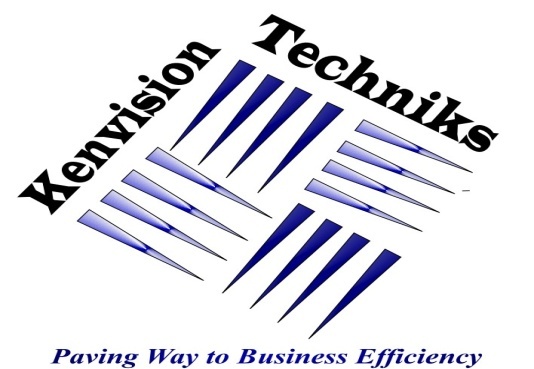 KENVISION TECHNIKS LTDCUSTOMER REFUND REQUEST FORMContact InformationName:Company/ Organisation:Phone:Email:Detailed Explanation for requested refund